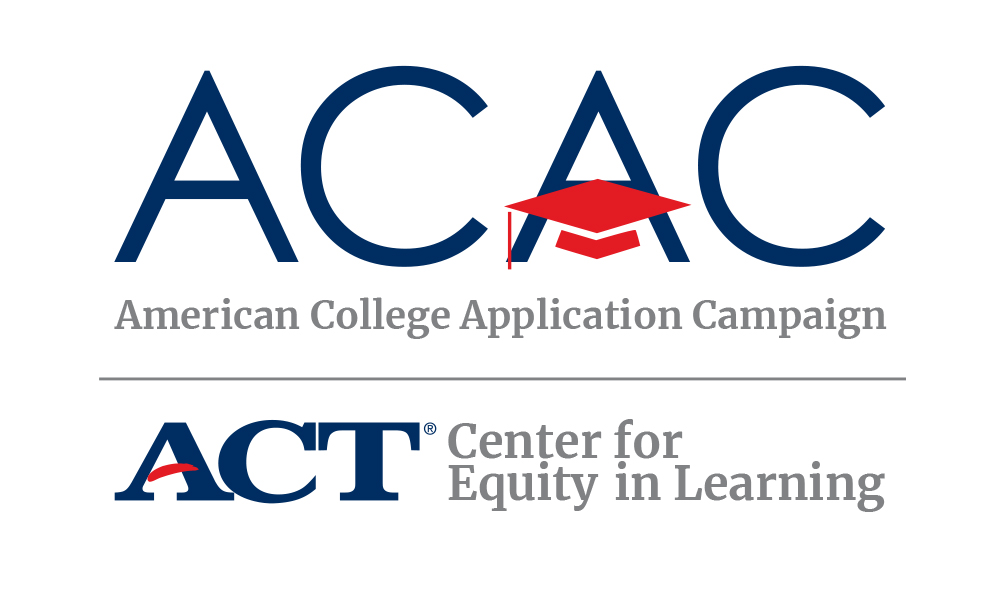 Find a teacher, administrator, or other adult in your school for whom the following statements about college experiences are true. Ask that person to sign the box that contains their true statement. Up to 5 people may sign your sheet twice. Five in a row wins – horizontal, vertical, or diagonal.HUMAN BINGO CARDAvailable at: https://equityinlearning.act.org/acac/resources/site-coordinator-materials/Educators: The purpose of Human Bingo is to demonstrate to students the variety of college experiences that adults in the school have and to reinforce that adults in their schools are “ready resources” for college information. Credit for this activity goes to Oregon GEAR UP and Washington State’s GEAR UP Program. If you’d like to create more than one bingo board, please use the blank one below.HUMAN BINGO CARDNever thought they would go to collegeWent to a state public universityHad a job while in collegeLived in a dormPlayed a varsity sport while in collegeHad an internshipGraduated in 4 yearsWas the first in their family to go to collegeWent to a private collegeTook out loans to help pay for collegeStudied on a Saturday night while they were in collegeChanged their major at least one timeFREESPACEReceived a scholarship to help pay for collegeWent to a party during collegeBelonged to a fraternity or sororityWas a member of the student government associationStudied overseas while in collegeTransferred from one college to anotherWent more than 500 miles away from homeLived at home during collegeWent to a community collegeWas in college for more than 4 yearsBelonged to a student groupDid scientific researchFREESPACE